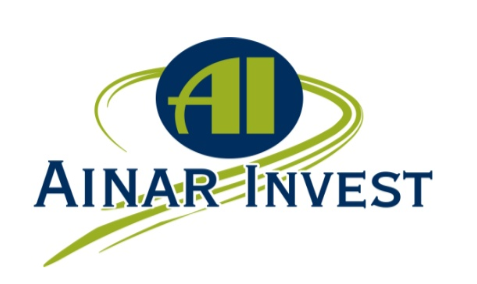 ВНИМАНИЮ НЕДРОПОЛЬЗОВАТЕЛЕЙ!Мы поможем решить Ваши проблемы и сэкономить время и деньги!Как известно, для любой деятельности необходимы разрешения (согласования, экспертизы, лицензии и прочее) от уполномоченных органов, а центральные аппараты государственных органов находятся в городе Астана.	Позволить себе иметь филиалы/представительства/представителя в городе Астана могут не все компании, а часто командировать сотрудников является нерентабельным и непродуктивным.ПОЭТОМУ, мы предлагаем Вам:- быть «представительством» или «представителем» от имени Вашейкомпании в городе Астана;- выполнять от имени Вашей компании функции курьеров, получателей,доверенных лиц;- представлять интересы Вашей компании в процессе обращения вгосударственные органы ведомства и учреждения.Гарантируем оперативность, обязательность, аккуратность и конфиденциальность!Сообщаем, что наша группа компаний имеет несколько направлений деятельности (консалтинговые услуги, обучение по вопросам недропользования, сопровождение работы сайта о недропользовании, сервисные услуги по бурению нефтегазовых скважин, благотворительный фонд).Наши сотрудники имеют высокую квалификацию (в сфере геологии, нефтегазового дела, экологии, юриспруденции, международного права, экономике, финансах) и огромный опыт работы в соответствующих отраслях (более 10 лет).Более подробно познакомиться с нами вы можете на первом в Казахстане информационно-аналитическом портале для недропользователей - NEDRA.KZ.Мы будем рады сотрудничать и вкладывать свои знания и опыт для процветания Вашего бизнеса!С уважением,Генеральный директор Н. Балтабайқызы